Activity 18: Calendar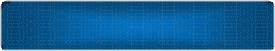 In this activity, you will gain more practice working with tables. Expanding on their vast capabilities, you will use a table to create one page from a yearly calendar.New Skills Reinforced:In this activity, you will practice how to:vertically align text within a table.distribute table columns evenly.change text direction within a table.merge cells within a table.Create a NEW document in Word.Set the page margins to .5” on all sides.Starting on line two of the document, create a table with 7 columns and 7 rows.Center the table horizontally.Merge the cells in row one.Type the text exactly as shown in Figure 18-1.Apply the following changes to the table:Add a 1 ½ point border to all cells.Adjust the height of row one to .5”.Select the text in row one (the month). Select the Align Center button to center the text both horizontally and vertically. Change the font size to 36 point, bold.Adjust the height of row two to 1.3”.Change the text direction in row two so the days of the week are facing up. Then, select the Align Center button to center the text horizontally and vertically in the row.Adjust the height of rows three through seven to 1.5”.Align the text in rows three through seven (the numbered days of the month) to align top right.Distribute the columns in the table evenly so they are all the same width.Insert your name in the last box as shown in Figure 20-1.Carefully proofread the document for spelling, grammar, and accuracy.Save the document as class_lastname_CALENDAR to your desktop and drag to blue folder.Print the document if required by your instructor.Figure 18-1AUGUST 2011SUNDAYMONDAYTUESDAYWEDNESDAYTHURSDAYFRIDAYSATURDAY12345678910111213141516171819202122232425262728293031Your Name